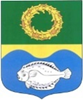                                 РОССИЙСКАЯ ФЕДЕРАЦИЯ                             КАЛИНИНГРАДСКАЯ  ОБЛАСТ                          ОКРУЖНОЙ СОВЕТ ДЕПУТАТОВ                                 МУНИЦИПАЛЬНОГО ОБРАЗОВАНИЯ                              «ЗЕЛЕНОГРАДСКИЙ ГОРОДСКОЙ ОКРУГ»                                                                         Утвержден распоряжением председателя                                                         контрольно-счетной комиссии                                                                        МО «Зеленоградский городской округ»                                               23 мая  2018 года № 2СТАНДАРТ ВНЕШНЕГО МУНИЦИПАЛЬНОГО ФИНАНСОВОГО КОНТРОЛЯ «Проведение внешней проверки годового отчета об исполнении бюджета муниципального образования «Зеленоградский городской округ»Зеленоградск20182Содержание1. Общие положения…………………………………………………. 32. Порядок проведения внешней проверки………………………… 53. Требования к оформлению результатов внешней проверки …... 731. Общие положения         1.1. Стандарт внешнего государственного финансового контроля контрольно-счетной комиссии МО «Зеленоградский городской округ» «Проведение внешней проверки годового отчета об исполнении бюджета МО «Зеленоградский городской округ»» (далее – Стандарт) разработан и утвержден в соответствии с:- Бюджетным кодексом Российской Федерации (далее – БК РФ); - Федеральным законом от 07 февраля 2011 года № 6-ФЗ «Об общих принципах организации и деятельности контрольно-счетных органов субъектов Российской Федерации и муниципальных образований» (далее – Закон № 6-ФЗ); -  Приказом Министерства финансов Российской Федерации от 28.12.2010 № 191н «Об утверждении Инструкции о порядке составления и представления годовой, квартальной и месячной отчетности об исполнении бюджетов бюджетной системы Российской Федерации»;           1.2. В случае внесения изменений в указанные документы (принятия их в новой редакции) Стандарт продолжает применяться с учетом соответствующих изменений (новой редакции).           1.3. Стандарт устанавливает основные подходы к организации проведения внешней проверки годового отчета об исполнении бюджета (далее – внешняя проверка) и обязателен к применению должностными лицами контрольно-счетной комиссии  МО «Зеленоградский городской округ, участвующими в проведении внешней проверки по поручению председателя контрольно-счетной комиссии  МО «Зеленоградский городской округ» (далее – председатель).            1.4. Целью проведения внешней проверки годового отчета об исполнении бюджета МО «Зеленоградский городской округ» является 4предоставление получателям результатов внешнего государственного финансового контроля общей информации о полноте и достоверности годового отчета об исполнении бюджета МО «Зеленоградский городской округ» и бюджетной отчетности главных администраторов средств бюджета.         1.5. Задачами внешней проверки годового отчета об исполнении бюджета МО «Зеленоградский городской округ»  являются:              – контроль за полнотой и достоверностью годового отчета об исполнении бюджета МО «Зеленоградский городской округ»;             – контроль за полнотой и достоверностью бюджетной отчетности главных администраторов средств бюджета МО «Зеленоградский городской округ»;           – контроль за соответствием нормативным требованиям порядка составления и представления бюджетной отчетности;            – иные задачи, определенные программой внешней проверки годового отчета об исполнении бюджета МО «Зеленоградский городской округ» за конкретный год.          1.6. В ходе проведения внешней проверки следует сформировать обоснованное мнение о наличии или отсутствии существенных фактов неполноты и недостоверности бюджетной отчетности.       Полнота бюджетной отчетности достигается при наличии всех предусмотренных порядком ее составления форм отчетности, разделов (частей) форм отчетности, граф и строк форм отчетности. При этом отсутствие формы (части формы, графы, строки) может означать как отсутствие у субъекта отчетности соответствующей деятельности и ее показателей, так и нарушение им порядка составления отчетности (при фактическом наличии деятельности и показателей).       Достоверность бюджетной отчетности достигается при наличии в формах отчетности всех предусмотренных порядком ее составления числовых, натуральных и иных показателей и совпадением указанных показателей со 5значениями, определенными в соответствии с порядком составления отчетности и ведения учета.          1.7. В ходе внешней проверки осуществляется контроль за соблюдением (исполнением) закона о бюджете МО «Зеленоградский городской округ», в том числе бюджетных назначений по доходам, расходам, источникам финансирования дефицита, объему заимствований, долга, бюджетных кредитов и гарантий. Процент (доля) исполнения бюджетных назначений рассматривается как индикатор достижения установленных результатов бюджетной деятельности и степени ее эффективности. При этом вывод о степени эффективности бюджетной деятельности (использования бюджетных средств) может делаться в случае, если в ходе внешней проверки или ранее проведенных мероприятий была получена информация о причинах и последствиях неисполнения бюджетных назначений. 2. Порядок проведения внешней проверки         2.1. Основанием проведения внешней проверки контрольно-счетной комиссией МО «Зеленоградский городской округ» являются ст.264.4, п.1 ст.268.1 БК РФ, п.3 ч 1 ст. 9 Закона № 6-ФЗ,           2.2. Внешняя проверка за отчетный финансовый год, включая внешнюю проверку годовой бюджетной отчетности главных администраторов доходов бюджета МО «Зеленоградский городской округ», главных распорядителей средств бюджета и главных администраторов источников финансирования дефицита бюджета  и подготовку заключения на годовой отчет об исполнении бюджета, включается в годовой план работы контрольно-счетной комиссии МО «Зеленоградский городской округ». Внешняя проверка является экспертно-аналитическим мероприятием, в ходе которого проводятся проверки бюджетной отчетности главных администраторов бюджетных средств.       2.3. Проверяемыми объектами при проведении внешней проверки являются финансовый орган  муниципального образования «Зеленоградский городской округ» и главные администраторы бюджетных средств. Внешняя проверка бюджетной отчетности не проводится в отношении главных администраторов доходов бюджета МО «Зеленоградский городской округ», на которых не распространяются полномочия контрольно-счетных органов муниципальных образований либо которые не должны представлять бюджетную отчетность в финансовый орган муниципального образования  «Зеленоградский городской округ». При этом имеющаяся информация о деятельности указанных главных администраторов может анализироваться с точки зрения ее влияния на исполнение бюджета МО «Зеленоградский городской округ»  и отчетность об исполнении бюджета. 3. Требования к оформлению результатов внешней проверки по результатам внешней проверки.     По результатам внешней проверки годовой бюджетной отчетности  составляется информация либо заключение.      На основании подписанных заключений и с учетом данных внешней проверки годовой бюджетной отчетности главных администраторов бюджетных средств формируется заключение на годовой отчет об исполнении бюджета МО «Зеленоградский городской округ». 